 Quakertown Rotary Charity Golf OutingRegistration Form for October 4, 2022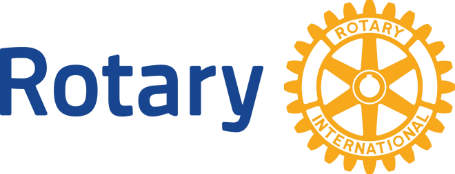 Golf Hole Sponsorship:Company name: ______________________________________________Leaders Name: ________________________________ Phone # ______________Golfer(s) Names__________________________________Email: ________________________________________________________Email: ________________________________________________________Email: ________________________________________________________Email:______________________Credit Card: Registration